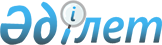 Об утверждении Правил организации учебного процесса с применением образовательных технологий в военных учебных заведениях, подведомственных Министерству обороны Республики КазахстанПриказ Министра обороны Республики Казахстан от 22 января 2016 года № 41. Зарегистрирован в Министерстве юстиции Республики Казахстан 23 февраля 2016 года № 13173.
      В соответствии с подпунктом 18) статьи 5-1 Закона Республики Казахстан от 27 июля 2007 года "Об образовании", ПРИКАЗЫВАЮ:
      1. Утвердить прилагаемые Правила организации учебного процесса с применением образовательных технологий в военных учебных заведениях, подведомственных Министерству обороны Республики Казахстан.
      2. Начальнику Департамента образования и науки Министерства обороны Республики Казахстан:
      1) в установленном законодательством порядке направить настоящий приказ в Министерство юстиции Республики Казахстан для государственной регистрации;
      2) в течении десяти календарных дней после государственной регистрации копию настоящего приказа направить в периодические печатные издания и в информационно-правовую систему "Әділет" для официального опубликования;
      3) после официального опубликования приказ разместить на интернет-ресурсе Министерства обороны Республики Казахстан.
      3. Контроль за исполнением настоящего приказа возложить на заместителя Министра обороны Республики Казахстан курирующего вопросы военного образования.
      Сноска. Пункт 3 - в редакции приказа Министра обороны РК от 30.04.2021 № 272 (вводится в действие по истечении десяти календарных дней после дня его первого официального опубликования).


      4. Приказ довести до должностных лиц в части, их касающейся.
      5. Настоящий приказ вводится в действие по истечении десяти календарных дней после дня его первого официального опубликования. Правила
организации учебного процесса с применением образовательных
технологий в военных учебных заведениях, подведомственных
Министерству обороны Республики Казахстан
1. Общие положения
      1. Настоящие Правила организации учебного процесса с применением образовательных технологий в военных учебных заведениях, подведомственных Министерству обороны Республики Казахстан (далее - Правила), разработаны в соответствии с Законом Республики Казахстан от 27 июля 2007 года "Об образовании" (далее - Закон) и определяют порядок организации учебного процесса с применением образовательных технологий в военных учебных заведениях, подведомственных Министерству обороны Республики Казахстан (далее - МО РК).
      2. В настоящих Правилах используются следующие определения:
      1) сетевая технология - технология, включающая обеспечение учебно-методическими материалами, форма интерактивного взаимодействия обучающихся с преподавателем и друг с другом, а также администрирование учебного процесса на основе использования сети интернет, ведомственной сети передачи данных;
      2) кейсовая технология - технология, основанная на комплектовании наборов (кейсов) учебно-методических материалов (на бумажных и электронных носителях) и рассылке их обучающимся для самостоятельного обучения;
      3) тренинговая технология - технология, основанная на применении ситуационно-тренинговых методов обучения;
      4) учебно-вахтовая технология - технология, предусматривающая временный выезд преподавателей в военные учебные заведения, подведомственные МО РК для проведения занятий;
      5) информационная технология дистанционного обучения - технология создания, передачи и хранения учебных материалов на электронных носителях;
      6) технология "on-line" - обмен информацией в режиме реального времени посредством телекоммуникационной среды;
      7) технология "off-line" - обмен информацией в свободном временном пространстве;
      8) тестовый комплекс - комплекс тестов, предназначенный для определения степени освоения обучающимися учебного материала на всех этапах учебного процесса;
      9) интернет-ресурс организации образования, реализующей образовательные технологии - интернет-ресурс, содержащий административно-академическую информацию для участников образовательного процесса;
      10) мультимедийный курс - комплекс логически связанных структурированных дидактических единиц, представленных в цифровой и аналоговой форме, содержащей все компоненты учебного процесса (интерактивные материалы, дополненные видео- и аудиоматериалами).
      Сноска. Пункт 2 с изменением, внесенным приказом Министра обороны РК от 30.04.2021 № 272 (вводится в действие по истечении десяти календарных дней после дня его первого официального опубликования).

 2. Порядок организации учебного процесса с применением
образовательных технологий
      3. Для организации учебного процесса с применением образовательных технологий (далее - ОТ) в военных учебных заведениях, подведомственных МО РК применяются сетевая, кейсовая, тренинговая, учебно-вахтовая технологии.
      Сноска. Пункт 3 - в редакции приказа Министра обороны РК от 30.04.2021 № 272 (вводится в действие по истечении десяти календарных дней после дня его первого официального опубликования).


      4. Обучение с использованием ОТ осуществляется соответствующим структурным подразделением военного учебного заведения, подведомственного МО РК (далее - структурное подразделение ВУЗа).
      Сноска. Пункт 4 - в редакции приказа Министра обороны РК от 30.04.2021 № 272 (вводится в действие по истечении десяти календарных дней после дня его первого официального опубликования).


      5. Структурное подразделение ВУЗа осуществляет:
      1) организационное, методическое, информационное и техническое сопровождение процесса обучения с использованием ОТ;
      2) планирование и организацию учебного процесса с использованием ОТ;
      3) планирование повышения квалификации преподавателей, ведущих занятия с использованием ОТ;
      4) консультативную помощь в разработке, приобретении и освоении электронных учебных изданий, мультимедийных курсов, администрирует тестовые комплексы и другие средства контроля знаний;
      5) разработку методики использования информационных ресурсов для ОТ;
      6) освоение и поддержку в эксплуатации программных, информационных и технических средств ОТ;
      7) размещение необходимой информации по организации и обеспечению учебного процесса с использованием ОТ на интернет-ресурсе ВУЗа.
      Сноска. Пункт 5 - в редакции приказа Министра обороны РК от 30.04.2021 № 272 (вводится в действие по истечении десяти календарных дней после дня его первого официального опубликования).


      6. Порядок отбора, приема осуществляется в соответствии с приказом Министра обороны Республики Казахстан от 22 января 2016 года № 35 "Об утверждении Правил приема на обучение в военные учебные заведения, подведомственные Министерству обороны Республики Казахстан, реализующие образовательные программы соответствующего уровня" (зарегистрирован в Реестре государственной регистрации нормативных правовых актов под № 13268).
      Сноска. Пункт 6 - в редакции приказа Министра обороны РК от 30.04.2021 № 272 (вводится в действие по истечении десяти календарных дней после дня его первого официального опубликования).


      7. Для организации учебного процесса с использованием ОТ в рабочих учебных программах, учитываются особенности образовательных технологий.
      Сноска. Пункт 7 - в редакции приказа Министра обороны РК от 30.04.2021 № 272 (вводится в действие по истечении десяти календарных дней после дня его первого официального опубликования).

      8. Исключен приказом Министра обороны РК от 30.04.2021 № 272 (вводится в действие по истечении десяти календарных дней после дня его первого официального опубликования).


      9. Дополнительно разрабатывается учебно-методический материал для реализации учебного процесса с учетом особенностей ОТ (кейсы, мультимедийные курсы, тестовые комплексы).
      Сноска. Пункт 9 - в редакции приказа Министра обороны РК от 30.04.2021 № 272 (вводится в действие по истечении десяти календарных дней после дня его первого официального опубликования).


      10. Структурное подразделение ВУЗа для осуществления учебного процесса с использованием ОТ:
      1) организует обучение преподавателей, специалистов по реализации ОТ;
      2) создает условия профессорско-преподавательскому составу для разработки и обновления учебно-методических материалов;
      3) доставляет учебный материал обучающимся посредством информационных технологий, либо на бумажных носителях посредством имеющихся (разрешенных) почтовых систем;
      4) организует и проводит консультации в режиме "on-line";
      5) организует обратную связь с обучающимися в режиме "off-line";
      6) контролирует учебные достижения обучающихся в режиме "on-line", "off-line";
      7) организует разработку мультимедийных курсов (в том числе видеолекций) с использованием информационных технологий дистанционного обучения.
      Сноска. Пункт 10 - в редакции приказа Министра обороны РК от 30.04.2021 № 272 (вводится в действие по истечении десяти календарных дней после дня его первого официального опубликования).


      11. ОТ основываются на проведении учебных занятий в режиме "on-line", "off-line".
      Учебный процесс реализуется посредством:
      1) педагогического общения преподавателя с обучающимся с использованием сетевой, кейсовой, тренинговой, учебно-вахтовой технологий;
      2) самостоятельной работы обучающегося со средствами обучения (учебно-методический комплекс, мультимедийные курсы, дополнительная литература).
      Сноска. Пункт 11 - в редакции приказа Министра обороны РК от 30.04.2021 № 272 (вводится в действие по истечении десяти календарных дней после дня его первого официального опубликования).


      12. Учебные занятия в режиме "on-line" предусматривают процесс учебного взаимодействия в режиме реального времени (видеоконференция, посредством обмена сообщениями по сети интернет, переговоры посредством телефонной связи и так далее).
      13. Учебные занятия в режиме "off-line" предусматривают процесс учебного взаимодействия, при котором общение преподавателя и обучаемого происходит посредством электронной почты, работы обучаемого с учебником, кейсами, другими учебно-методическими материалами по заданию преподавателя с последующей сдачей рубежного и/или итогового контроля.
      14. Текущий контроль успеваемости и промежуточная аттестация обучающихся осуществляются в соответствии с рабочим учебным планом, академическим календарем и рабочими учебными программами.
      15. Проведение текущего контроля успеваемости и промежуточной аттестации допускается посредством:
      1) прямого общения обучающегося и преподавателя в режиме "on-line" с использованием телекоммуникационных средств;
      2) тестовых комплексов;
      3) проверки письменных индивидуальных заданий.
      16. Обучающийся допускается к промежуточной аттестации по дисциплине после выполнения и сдачи всех контрольных мероприятий, установленных рабочей учебной программой.
					© 2012. РГП на ПХВ «Институт законодательства и правовой информации Республики Казахстан» Министерства юстиции Республики Казахстан
				
Министр обороны
Республики Казахстан
И. ТасмагамбетовУтверждены
приказом Министра обороны
Республики Казахстан
от 22 января 2016 года
№ 41